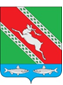 РОССИЙСКАЯ ФЕДЕРАЦИЯИРКУТСКАЯ ОБЛАСТЬАдминистрациямуниципального образования «Катангский район»П О С Т А Н О В Л Е Н И Еот 01 июня 2023 года           село Ербогачен                                  № 214-пОб утверждении реестра муниципальныхуслуг муниципального образования «Катангский район»Во исполнение Федерального закона от 27 июля 2010 года № 210-ФЗ «Об организации предоставления государственных и муниципальных услуг», в соответствии с Федеральным законом от 06 октября 2003 года № 131-ФЗ «Об общих принципах организации местного самоуправления в Российской Федерации», постановлением администрации муниципального образования «Катангский район» от 18 февраля 2022 года № 37-п «О порядке формирования и ведения реестра муниципальных услуг муниципального образования «Катангский район», руководствуясь статьёй 48 Устава муниципального образования «Катангский район», администрация муниципального образования «Катангский район»ПОСТАНОВЛЯЕТ:1.	Утвердить прилагаемый реестр муниципальных услуг муниципального образования «Катангский район».2.	Признать утратившими силу постановления администрации муниципального образования «Катангский район»: -от 29 февраля 2016 года № 22-п «Об утверждении реестра муниципальных услуг муниципального образования «Катангский район»;- от 28 апреля 2016 года № 53-п «О внесении изменений в постановление администрации МО «Катангский район» № 22-п от 29.02.2016 г.»;- от 04 апреля 2017 года № 77-п «О внесении изменений в постановление администрации МО «Катангский район» № 22-п от 29.02.2016 г. «Об утверждении реестра муниципальных услуг МО «Катангский район»;- от 08 ноября 2017 года № 269-п «О внесении изменений в постановление администрации МО «Катангский район» № 22-п от 29.02.2016 г. «Об утверждении реестра муниципальных услуг МО «Катангский район».3.	Настоящее постановление вступает в силу со дня его подписания.4.	Опубликовать настоящее постановление в муниципальном вестнике муниципального образования «Катангский район» и на официальном сайте администрации муниципального образования «Катангский район».5.	Контроль за исполнением возложить на заместителя главы администрации муниципального образования «Катангский район» по экономическим вопросам Н.М. Лукичеву.И.о. главы администрацииМО «Катангский район»                                                                                    Е.В. ВасильеваУТВЕРЖДЕНпостановлением администрации                                                                                                                                                                               муниципального образования «Катангский район» от 01 июня 2023 года № 214-пРеестрмуниципальных услуг муниципального образования «Катангский район»№п/пНаименование муниципальной услугиПравовое основание предоставления муниципальной услугиНаименование отраслевого (функционального) органа (структурного подразделения) администрации муниципального образования «Катангский район»Муниципальный правовой акт, утверждающий административный регламент предоставления
муниципальной услуги1Предоставление информации о реализации в образовательных муниципальных учреждениях программ дошкольного, начального общего, основного общего, среднего общего образования, а также дополнительных общеобразовательных программ1. Федеральный закон от 06.10.2003 № 131-ФЗ «Об общих принципах организации местного самоуправления в Российской Федерации».2. Федеральный закон Российской Федерации от 29.12.2012 № 273- ФЗ «Об образовании в Российской Федерации».3. Приказ Министерства просвещения РФ от 31 июля 2020 г. № 373 «Об осуществлении порядка организации и осуществления образовательной деятельности по основным общеобразовательным программам – образовательным программам дошкольного образования»- Приказом Министерства просвещения Российской Федерации от 28 августа 2020 г. № 442 «Об утверждении Порядка организации и осуществления образовательной деятельности по основным общеобразовательным программам – образовательным программам начального общего, основного общего и среднего общего образования».- Приказом Министерства Просвещения России от 27 июля 2022 г. № 629 «Об утверждении Порядка организации и осуществления образовательной деятельности по дополнительным общеобразовательным программам».4. Устав МО «Катангский район»Муниципальный отдел образования администрации муниципального образования «Катангский район»Постановление администрации муниципального образования «Катангский район» № 132-п от 05 апреля 20232 Прием заявлений о зачислении в муниципальные образовательные организации, реализующие программы общего образования, на территории муниципального образования "Катангский район"1. Федеральный закон от 06.10.2003 № 131-ФЗ «Об общих принципах организации местного самоуправления в Российской Федерации».2.  Федеральный закон Российской Федерации от 29.12.2012 № 273- ФЗ «Об образовании в Российской Федерации».3. Приказом Министерства просвещения Российской Федерации от 28 августа 2020 г. № 442 «Об утверждении Порядка организации и осуществления образовательной деятельности по основным общеобразовательным программам – образовательным программам начального общего, основного общего и среднего общего образования».4. Устав МО «Катангский район»Муниципальный отдел образования администрации муниципального образования «Катангский район»Постановление администрации  муниципального образования «Катангский район» № 135-п от 05 апреля 2023 года3333Прием на обучение в муниципальные образовательные организации МО "Катангский район", реализующие дополнительные общеобразовательные программы  1. Федеральный закон от 06.10.2003 № 131-ФЗ «Об общих принципах организации местного самоуправления в Российской Федерации».2.  Федеральный закон Российской Федерации от 29.12.2012 № 273- ФЗ «Об образовании в Российской Федерации».3. Приказ Министерства просвещения РФ от 15 мая 2020 г. № 236 «Об утверждении Порядка приема на обучение по образовательным программам дошкольного образования»4. Устав МО «Катангский район»Муниципальный отдел образования администрации муниципального образования «Катангский район»Постановление администрации муниципального образования «Катангский район» № 243-п от 28 октября 2021 года4Организация отдыха детей в каникулярное время.1. Федеральный закон от 06.10.2003 № 131-ФЗ «Об общих принципах организации местного самоуправления в Российской Федерации».Муниципальный отдел образования администрации муниципального образования «Катангский район»Постановление администрации муниципального образования «Катангский район» № 133-п от 05 апреля 2023 года5555Постановка на учет детей, подлежащих обучению в образовательных организациях, реализующих образовательную программу дошкольного образования1. Федеральный закон от 06.10.2003 № 131-ФЗ «Об общих принципах организации местного самоуправления в Российской Федерации».2.  Федеральный закон Российской Федерации от 29.12.2012 № 273- ФЗ «Об образовании в Российской Федерации».3. Приказ Министерства просвещения РФ от 15 мая 2020 г. № 236 «Об утверждении Порядка приема на обучение по образовательным программам дошкольного образования»4. Устав МО «Катангский район»Муниципальный отдел образования администрации муниципального образования «Катангский район»Постановление администрации  муниципального образования «Катангский район»№ 134-п от 05 апреля 2023г6Предоставление информации об объектах культурного наследия регионального или местного значения, находящихся на территории субъекта Российской Федерации и включенных в единый государственный реестр объектов культурного наследия (памятников истории и культуры) народов Российской Федерации1. Федеральный закон от 06.10.2003 № 131-ФЗ «Об общих принципах организации местного самоуправления в Российской Федерации».2. Закон Российской Федерации от 09.10.1992 № 3612-1 «Основы законодательства Российской Федерации о культуре».3. Федеральный закон от 25.06.2002 г. № 73-ФЗ «Об объектах культурного наследия (памятниках истории и культуры) народов Российской Федерации»Муниципальный отдел по развитию культуры, молодежной политике и спорта администрации муниципального образования «Катангский район»Постановление администрации муниципального образования «Катангский район» № 125-п от 04 апреля 2023г8Предоставление информации о времени и месте театральных представлений, концертов и гастрольных мероприятий, киносеансов, анонсы данных мероприятий1. Федеральный закон от 06.10.2003 № 131-ФЗ «Об общих принципах организации местного самоуправления в Российской Федерации».2. Закон Российской Федерации от 09.10.1992 № 3612-1 «Основы законодательства Российской Федерации о культуре».Муниципальный отдел по развитию культуры, молодежной политике и спорта администрации муниципального образования «Катангский район»Постановление администрации муниципального образования «Катангский район» № 124-п от 04 апреля 2023г9Предоставление информации об объектах учета, содержащейся в реестре муниципального имущества муниципального образования «Катангский район»1. Федеральный закон от 06.10.2003 № 131-ФЗ «Об общих принципах организации местного самоуправления в Российской Федерации».2.Федеральный закон от 21.07.1997 № 122-ФЗ «О государственной регистрации прав на недвижимое имущество и сделок с ним»Отдел по управлению муниципальным имуществом администрации муниципального образования «Катангский район»Постановление администрации муниципального образования «Катангский район» № 101-п от 23 марта 2023г10Передача жилых помещений муниципального жилищного фонда муниципального образования «Катангский район» в собственность граждан в порядке приватизацииГражданский кодекс Российской Федерации.2. Закон РФ от 4.07.1991 № 1541-1 «О приватизации жилищного фонда в Российской Федерации»Отдел по управлению муниципальным имуществом администрации муниципального образования «Катангский район»Постановление администрации муниципального образования «Катангский район» № 102-п от 23 марта 2023г11Выдача справки об использовании (неиспользовании) гражданином Российской Федерации права на приватизацию жилого помещения муниципального жилищного фонда социального использования1. Гражданский кодекс Российской Федерации.2. Жилищный кодекс Российской Федерации.3. Закон РФ от 4.07.1991 № 1541-1 «О приватизации жилищного фонда в Российской Федерации».Отдел по управлению муниципальным имуществом администрации муниципального образования «Катангский район»Постановление администрации муниципального образования «Катангский район» № 120-п от 31 марта 2023г12Оказание в установленном порядке пользователям архивных документов информационных услуг на основе имеющихся архивных документов и справочно-поисковых средств1. Федеральный закон от 22.10.2004 г. № 125-ФЗ «Об Архивном деле в Российской Федерации»;2. Федеральный закон от 02.05.2006 г. №59-ФЗ «О порядке рассмотрения обращений граждан Российской Федерации»Архивный отдел администрации муниципального образования «Катангский район» Постановление администрации муниципального образования «Катангский район»  № 76-п от 23 апреля 2013 года 13Выдача разрешения на снижение брачного возраста лицам, достигшим возраста шестнадцати лет, при наличии уважительных причин, проживающим на территории муниципального образования «Катангский район»1.Семейный кодекс РФ.2. Федеральный закон от 27.07.2010 № 210-ФЗ «Об организации предоставления государственных и муниципальных услуг» Сектор по социальной политике администрации муниципального образования «Катангский район»Постановление администрации муниципального образования «Катангский район» № 247-п от 07 октября 2022 года 14Выдача разрешения на право организации розничного рынка1. Федеральный закон от 06.10.2003 г. № 131-ФЗ «Об общих принципах организации местного самоуправления в Российской Федерации»;2. Федеральный закон от 30.12.2006 г. № 271-ФЗ «О розничных рынках и о внесении изменений в Трудовой кодекс Российской Федерации»;3. Закон Иркутской области от 30.04.2008 г. № 12-ОЗ «Об определении органа местного самоуправления, уполномоченного выдавать разрешение на право организации розничного рынка»;4. Постановление администрации Иркутской области от 23.04.2007 г. «Об утверждении форм разрешения на право организации розничного рынка, уведомления о предоставлении разрешения на право организации розничного рынка, уведомления об отказе в предоставлении разрешения на право организации розничного рынка»Отдел экономического развития администрации муниципального образования «Катангский район»Постановление администрации муниципального образования «Катангский район»  № 276-п от 03 июля 2020 года1615Предоставление в собственность за плату недвижимого имущества, находящегося в муниципальной собственности муниципального образования «Катангский район», при реализации субъектами малого и среднего предпринимательства преимущественного права на приобретение арендуемого недвижимого имущества, находящегося в муниципальной собственности муниципального образования «Катангский район»1. Федеральный закон от 06.10.2003 г. № 131-ФЗ «Об общих принципах организации местного самоуправления в Российской Федерации»;2. Федеральный закон от 24.07.2007 № 209-ФЗ «О развитии малого и среднего предпринимательства в Российской Федерации»3. Постановление Правительства РФ от 21 августа 2010 г. № 645 «Об имущественной поддержке субъектов малого и среднего предпринимательства при предоставлении Федерального имущества»Отдел экономического развития администрации муниципального образования «Катангский район»Постановление администрации муниципального образования «Катангский район» № 117-п от 27 марта 2023г16Уведомительная регистрация трудового договора, заключаемого между работником и работодателем - физическим лицом, не являющимся индивидуальным предпринимателем, изменений в трудовой договор, факта прекращения трудового договора1.Трудовой кодекс РФ;2. Федеральный закон от 06.10.2003 г. № 131-ФЗ «Об общих принципах организации местного самоуправления в Российской Федерации».Юридический отдел администрации муниципального образования «Катангский район»Постановление администрации муниципального образования «Катангский район»  № 118-п от 27 марта 2023г17Принятие решения о проведении  аукциона по продаже земельного участка или аукциона на право заключения договора аренды земельного участка1. Земельный кодекс Российской Федерации;2. Градостроительный кодекс Российской Федерации 3. Гражданский кодекс Российской Федерации;4. Федеральный закон от 25 октября 2001 года № 137-ФЗ «О введении в действие Земельного кодекса Российской Федерации»;5. Федеральный закон от 29 декабря 2004 года № 191-ФЗ «О введении в действие Градостроительного кодекса Российской Федерации»;6. Федеральный закон от 6 октября 2003 года № 131-ФЗ «Об общих принципах организации местного самоуправления в Российской Федерации»;7. Федеральный закон от 27 июля 2010 года № 210-ФЗ «Об организации предоставления государственных и муниципальных услуг».Отдел архитектуры, капитального строительства, землепользования, экологии администрации муниципального образования «Катангский район»Постановление администрации муниципального образования «Катангский район»  № 62-п от 27 февраля 2023г 18Утверждение схемы расположения земельных участков, находящихся в муниципальной собственности муниципального образования «Катангский район»1. Федеральный закон от 06 октября 2003 года № 131-ФЗ «Об общих принципах организации местного самоуправления в Российской Федерации»;2. Федеральный закон от 27 июля 2010 года № 210-ФЗ «Об организации предоставления государственных и муниципальных услуг»;3. Градостроительный кодекс Российской Федерации;4. Приказ Министерства строительства и жилищно-коммунального хозяйства РФ от 25 апреля 2017 г. N 741/пр «Об утверждении формы градостроительного плана земельного участка и порядка ее заполнения».Отдел архитектуры, капитального строительства, землепользования, экологии администрации муниципального образования «Катангский район»Постановление администрации муниципального образования «Катангский район»  № 97-п от 22 марта 2023г19Перераспределение земель и (или) земельных участков,находящихся в муниципальной собственности или государственная собственность на которые не разграничена, и земельных участков, находящихся в частной собственности1. Земельный кодекс РФ;2. Федеральный закон от 06 октября 2003 года № 131-ФЗ «Об общих принципах организации местного самоуправления в Российской Федерации»;3. Федеральный закон от 27 июля 2010 года № 210-ФЗ «Об организации предоставления государственных и муниципальных услуг»;4. Федеральный закон от 13.07.2015 № 218-ФЗ "О государственной регистрации недвижимости".Отдел архитектуры, капитального строительства, землепользования, экологии администрации муниципального образования «Катангский район»Постановление администрации муниципального образования «Катангский район»  № 98-п от 22 марта 2023г20Предоставление земельных участков, находящихся в муниципальной собственности МО «Катангский район», или государственная собственность на которые не разграничена, в аренду без проведения торгов1. Земельный кодекс РФ;2. Градостроительный кодекс РФ;3. Федеральный закон от 06 октября 2003 года № 131-ФЗ «Об общих принципах организации местного самоуправления в Российской Федерации»;4. Федеральный закон от 27 июля 2010 года № 210-ФЗ «Об организации предоставления государственных и муниципальных услуг»;5. Федеральный закон от 13.07.2015 № 218-ФЗ "О государственной регистрации недвижимости";6. Закон Иркутской области от 28 декабря 2015 года № 146-ОЗ 
«О бесплатном предоставлении земельных участков в собственность граждан».Отдел архитектуры, капитального строительства, землепользования, экологии администрации муниципального образования «Катангский район»Постановление администрации муниципального образования «Катангский район»  № 88-п от 17 марта 2023г21Предварительное согласование предоставления земельных участков гражданам для индивидуального жилищного строительства, ведения личного подсобного хозяйства в границах населенного пункта, садоводства, гражданам и крестьянским (фермерским) хозяйствамдля осуществления крестьянским (фермерским) хозяйством его деятельности1. Земельный кодекс РФ;2. Градостроительный кодекс РФ;3. Федеральный закон от 06 октября 2003 года № 131-ФЗ «Об общих принципах организации местного самоуправления в Российской Федерации»;4. Федеральный закон от 27 июля 2010 года № 210-ФЗ «Об организации предоставления государственных и муниципальных услуг»;5. Приказ Министерства экономического развития Российской Федерации от 14 января 2015 года № 7 «Об утверждении порядка и способов подачи заявлений об утверждении схемы расположения земельного участка или земельных участков на кадастровом плане территории, заявления о проведении аукциона по продаже земельного участка, находящегося в государственной или муниципальной собственности, или аукциона на право заключения договора аренды земельного участка, находящегося в государственной или муниципальной собственности, заявления о предварительном согласовании предоставления земельного участка, находящегося в государственной или муниципальной собственности, заявления о предоставлении земельного участка, находящегося в государственной или муниципальной собственности, и заявления о перераспределении земель и (или) земельных участков, находящихся в государственной или муниципальной собственности, и земельных участков, находящихся в частной собственности, в форме электронных документов с использованием информационно-телекоммуникационной сети «Интернет», а также требований к их формату».Отдел архитектуры, капитального строительства, землепользования, экологии администрации муниципального образования «Катангский район»Постановление администрации муниципального образования «Катангский район»  № 89-п от 17 марта 2023г22Предварительное согласование предоставления земельных участков, находящихся в муниципальной собственности муниципального образования «Катангский район», и земельных участков, государственная собственность на которые не разграничена1. Земельный кодекс РФ;2. Градостроительный кодекс РФ;3. Федеральный закон от 06 октября 2003 года № 131-ФЗ «Об общих принципах организации местного самоуправления в Российской Федерации»;4. Федеральный закон от 27 июля 2010 года № 210-ФЗ «Об организации предоставления государственных и муниципальных услуг»;5. Приказ Министерства экономического развития Российской Федерации от 14 января 2015 года № 7 «Об утверждении порядка и способов подачи заявлений об утверждении схемы расположения земельного участка или земельных участков на кадастровом плане территории, заявления о проведении аукциона по продаже земельного участка, находящегося в государственной или муниципальной собственности, или аукциона на право заключения договора аренды земельного участка, находящегося в государственной или муниципальной собственности, заявления о предварительном согласовании предоставления земельного участка, находящегося в государственной или муниципальной собственности, заявления о предоставлении земельного участка, находящегося в государственной или муниципальной собственности, и заявления о перераспределении земель и (или) земельных участков, находящихся в государственной или муниципальной собственности, и земельных участков, находящихся в частной собственности, в форме электронных документов с использованием информационно-телекоммуникационной сети «Интернет», а также требований к их формату».Отдел архитектуры, капитального строительства, землепользования, экологии администрации муниципального образования «Катангский район»Постановление администрации муниципального образования «Катангский район»  № 99-п от 22 марта 2023г23Перевод земель или земельных участков в составе таких земель из одной категории в другую (за исключением земель сельскохозяйственного назначения)1. Земельный кодекс РФ;2. Градостроительный кодекс РФ;3. Федеральный закон от 06 октября 2003 года № 131-ФЗ «Об общих принципах организации местного самоуправления в Российской Федерации»;4. Федеральный закон от 27 июля 2010 года № 210-ФЗ «Об организации предоставления государственных и муниципальных услуг»;5. Федеральный закон Российской Федерации от 21 декабря 2004 года
№ 172-ФЗ «О переводе земель или земельных участков из одной категории в другую»;6. Федеральный закон от 24 июля 2007 года № 221-ФЗ «О государственном кадастре недвижимости».Отдел архитектуры, капитального строительства, землепользования, экологии администрации муниципального образования «Катангский район»Постановление администрации муниципального образования «Катангский район» № 280-п от 15 июля 2020 года24Предоставление земельных участков в собственность за плату без проведения торгов1. Земельный кодекс РФ;2. Градостроительный кодекс РФ;3. Федеральный закон от 06 октября 2003 года № 131-ФЗ «Об общих принципах организации местного самоуправления в Российской Федерации»;4. Федеральный закон от 27 июля 2010 года № 210-ФЗ «Об организации предоставления государственных и муниципальных услуг»;5. Федеральный закон от 13.07.2015 № 218-ФЗ "О государственной регистрации недвижимости";6. Закон Иркутской области от 28 декабря 2015 года № 146-ОЗ 
«О бесплатном предоставлении земельных участков в собственность граждан».Отдел архитектуры, капитального строительства, землепользования, экологии администрации муниципального образования «Катангский район»Постановление администрации муниципального образования «Катангский район»  № 100-п от 22 марта 2023г25Предоставление земельных участков, находящихся в муниципальной собственности муниципального образования, или государственная собственность на которые не разграничена, в постоянное (бессрочное) пользование1. Земельный кодекс РФ;2. Федеральный закон от 06 октября 2003 года № 131-ФЗ «Об общих принципах организации местного самоуправления в Российской Федерации»;3. Федеральный закон от 27 июля 2010 года № 210-ФЗ «Об организации предоставления государственных и муниципальных услуг».Отдел архитектуры, капитального строительства, землепользования, экологии администрации муниципального образования «Катангский район»Постановление администрации муниципального образования «Катангский район»  № 64-п от 27 марта 2023г4326Постановка на земельный учет граждан, имеющих право на предоставление земельных участков в собственность бесплатно1. Земельный кодекс РФ;2. Федеральный закон от 06 октября 2003 года № 131-ФЗ «Об общих принципах организации местного самоуправления в Российской Федерации»;3. Федеральный закон от 27 июля 2010 года № 210-ФЗ «Об организации предоставления государственных и муниципальных услуг»;4. Распоряжение Минимущества РФ от 02.09.2002 № 3070-р «Об утверждении примерных форм Решений о предоставлении земельных участков в собственность, постоянное (бессрочное) пользование, безвозмездное срочное пользование, аренду и договоров купли-продажи, безвозмездного срочного пользования и аренды земельных участков»;5. Закон Иркутской области от 28 декабря 2015 года № 146-ОЗ «О бесплатном предоставлении земельных участков в собственность граждан».Отдел архитектуры, капитального строительства, землепользования, экологии администрации муниципального образования «Катангский район»Постановление администрации муниципального образования «Катангский район» № 166-п от 16 июня  2022 года 27Предоставление разрешения на условно разрешенный вид использования земельного участка или объекта капитального строительства1. Градостроительный кодекс;2. Земельный кодекс;3. Федеральный закон от 06 октября 2003 года № 131-ФЗ «Об общих принципах организации местного самоуправления в Российской Федерации»;4. Федеральный закон от 27 июля 2010 года № 210-ФЗ «Об организации предоставления государственных и муниципальных услуг»;5. Приказ Федеральной службы государственной регистрации, кадастра и картографии от 10 ноября 2020 г. № П/0412 «Об утверждении классификатора видов разрешенного использования земельных участков». Отдел архитектуры, капитального строительства, землепользования, экологии администрации муниципального образования «Катангский район»Постановление администрации муниципального образования «Катангский район»  № 72-п от 09 марта 2023г28Выдача разрешения на ввод объекта в эксплуатацию при осуществлении строительства, реконструкции объекта капитального строительства, расположенного на территории муниципального образования «Катангский район»1.Градостроительный кодекс;2. Федеральный закон от 06 октября 2003 года № 131-ФЗ «Об общих принципах организации местного самоуправления в Российской Федерации»;3. Федеральный закон от 27 июля 2010 года № 210-ФЗ «Об организации предоставления государственных и муниципальных услуг»;4. Постановление Правительства Российской Федерации от 05.03.2007 № 145 «О порядке организации и проведения государственной экспертизы проектной документации и результатов инженерных изысканий»;5. Приказ Министерства строительства и жилищно-коммунального хозяйства Российской Федерации от 03 июня 2022 г. № 446/пр «Об утверждении формы разрешения на строительство и формы разрешения на ввод объекта в эксплуатацию».Отдел архитектуры, капитального строительства, землепользования, экологии администрации муниципального образования «Катангский район»Постановление администрации муниципального образования «Катангский район» № 206-п от 22 августа 2022 года4629Выдача уведомления о соответствии (несоответствии) указанных в уведомлении о планируемых строительстве или реконструкции объекта индивидуального жилищного строительства или садового дома параметров объекта индивидуального жилищного строительства или садового дома установленным параметрам допустимости размещения объекта индивидуального жилищного строительства или садового дома на земельном участке1.Градостроительный кодекс;2. Федеральный закон от 06 октября 2003 года № 131-ФЗ «Об общих принципах организации местного самоуправления в Российской Федерации»;3. Федеральный закон от 27 июля 2010 года № 210-ФЗ «Об организации предоставления государственных и муниципальных услуг»;4. Постановление Правительства РФ от 25.12.2021 № 2490 «Об утверждении исчерпывающего перечня документов, сведений, материалов, согласований, предусмотренных нормативными правовыми актами Российской Федерации и необходимых застройщику, техническому заказчику для выполнения предусмотренных частями 3 - 7 статьи 5.2 Градостроительного кодекса РФ мероприятий при реализации проекта по строительству объекта капитального строительства, и признании утратившими силу некоторых актов и отдельных положений некоторых актов Правительства РФ»;5. Приказ Минстроя России от 19.09.2018 № 591/пр«Об утверждении форм уведомлений, необходимых для строительства или реконструкции объекта индивидуального жилищного строительства или садового дома».Отдел архитектуры, капитального строительства, землепользования, экологии администрации муниципального образования «Катангский район»Постановление администрации муниципального образования «Катангский район»  № 73-п от 09 марта 2023г30Выдача уведомления о соответствии (несоответствии) построенных или реконструированных объекта индивидуального жилищного строительства или садового дома требованиям законодательства о градостроительной деятельности1.Градостроительный кодекс;2. Федеральный закон от 06 октября 2003 года № 131-ФЗ «Об общих принципах организации местного самоуправления в Российской Федерации»;3. Федеральный закон от 27 июля 2010 года № 210-ФЗ «Об организации предоставления государственных и муниципальных услуг»;4. Приказ Министерства строительства и жилищно-коммунального хозяйства РФ от 5 апреля 2017 г. № 741/пр «Об утверждении формы градостроительного плана земельного участка и порядка ее заполнения».Отдел архитектуры, капитального строительства, землепользования, экологии администрации муниципального образования «Катангский район»Постановление администрации муниципального образования «Катангский район»  № 74-п от 09 марта 2023г31Выдача градостроительного плана земельного участка, расположенного в границах муниципального образования «Катангский район»1.Градостроительный кодекс;2. Федеральный закон от 06 октября 2003 года № 131-ФЗ «Об общих принципах организации местного самоуправления в Российской Федерации»;3. Федеральный закон от 27 июля 2010 года № 210-ФЗ «Об организации предоставления государственных и муниципальных услуг»;4. Приказ Министерства строительства и жилищно-коммунального хозяйства РФ от 5 апреля 2017 г. № 741/пр «Об утверждении формы градостроительного плана земельного участка и порядка ее заполнения».Отдел архитектуры, капитального строительства, землепользования, экологии администрации муниципального образования «Катангский район»Постановление администрации муниципального образования «Катангский район» № 298-п от 09 декабря 2021 года 32Выдача акта освидетельствования проведения основных работ по строительству (реконструкции) объекта индивидуального жилищного строительства, осуществленного с привлечением средств материнского (семейного) капитала1.Градостроительный кодекс;2. Федеральный закон от 06 октября 2003 года № 131-ФЗ «Об общих принципах организации местного самоуправления в Российской Федерации»;3. Федеральный закон от 27 июля 2010 года № 210-ФЗ «Об организации предоставления государственных и муниципальных услуг»;4. Постановление Правительства РФ от 18.08.2011 № 686 «Об утверждении Правил выдачи документа, подтверждающего проведение основных работ по строительству (реконструкции) объекта индивидуального жилищного строительства, осуществляемому с привлечением средств материнского (семейного) капитала»Отдел архитектуры, капитального строительства, землепользования, экологии администрации муниципального образования «Катангский район»Постановление администрации муниципального образования «Катангский район»  № 75-п от 09 марта 2023г33Выдача разрешения на строительство1.Градостроительный кодекс;2. Федеральный закон от 06 октября 2003 года № 131-ФЗ «Об общих принципах организации местного самоуправления в Российской Федерации»;3. Федеральный закон от 27 июля 2010 года № 210-ФЗ «Об организации предоставления государственных и муниципальных услуг»;4. Постановление Правительства РФ от 02.04.2022 № 575 «Об особенностях подготовки, согласования, утверждения, продления сроков действия документации по планировке территории, градостроительных планов земельных участков, выдачи разрешений на строительство объектов капитального строительства, разрешений на ввод в эксплуатацию».Отдел архитектуры, капитального строительства, землепользования, экологии администрации муниципального образования «Катангский район»Постановление администрации муниципального образования «Катангский район»  № 155-п от 22 июня 2021 года34Предоставление разрешения на отклонение от предельных параметров разрешенного строительства, реконструкции объектов капитального строительства1.Градостроительный кодекс;2. Федеральный закон от 06 октября 2003 года № 131-ФЗ «Об общих принципах организации местного самоуправления в Российской Федерации»;3. Федеральный закон от 27 июля 2010 года № 210-ФЗ «Об организации предоставления государственных и муниципальных услуг».Отдел архитектуры, капитального строительства, землепользования, экологии администрации муниципального образования «Катангский район»Постановление администрации муниципального образования «Катангский район» № 103-п от 23 марта 2023 года35Выдача разрешений на установку рекламных конструкций на соответствующей территории, аннулирование таких разрешений, выдача предписаний о демонтаже самовольно установленных вновь рекламных конструкций1. Федеральный закон от 06.10.2003 г. № 131-ФЗ «Об общих принципах организации местного самоуправления в Российской Федерации»;2. Федеральный закон от 13.03.2006 г. № 38-ФЗ «О рекламе».3. Градостроительный кодекс Российской Федерации;4. Постановление Правительства Российской Федерации от 05.03.2007 № 145 «О порядке организации и проведения государственной экспертизы проектной документации и результатов инженерных изысканий»;4. Приказ Министерства строительства и жилищно-коммунального хозяйства Российской Федерации от 03 июня 2022 г. № 446/пр «Об утверждении формы разрешения на строительство и формы разрешения на ввод объекта в эксплуатацию»Отдел архитектуры, капитального строительства, землепользования, экологии администрации муниципального образования «Катангский район»Постановление администрации муниципального образования «Катангский район»  № 90-п от 17 марта 2023 года36Предоставление земельных участков, расположенных на территории МО "Катангский район", на торгах1.Земельный кодекс;2. Федеральный закон от 06 октября 2003 года № 131-ФЗ «Об общих принципах организации местного самоуправления в Российской Федерации»;3. Федеральный закон от 27 июля 2010 года № 210-ФЗ «Об организации предоставления государственных и муниципальных услуг».Отдел архитектуры, капитального строительства, землепользования, экологии администрации муниципального образования «Катангский район»Постановление администрации муниципального образования «Катангский район» № 104-п от 23 марта 2023 года37Выдача разрешения на ввод объекта в эксплуатацию при осуществлении строительства, реконструкции объекта капитального строительства, расположенного на территории муниципального образования "Катангский район"1.Градостроительный кодекс;2. Федеральный закон от 06 октября 2003 года № 131-ФЗ «Об общих принципах организации местного самоуправления в Российской Федерации»;3. Федеральный закон от 27 июля 2010 года № 210-ФЗ «Об организации предоставления государственных и муниципальных услуг»;4. Постановление Правительства РФ от 06 апреля 2022 года № 603 «О случаях и порядке выдачи разрешений на строительство объектов капитального строительства, не являющихся линейными объектами, на двух и более земельных участках, разрешений на ввод в эксплуатацию таких объектов, а также выдачи необходимых для этих целей градостроительных планов земельных участков».Отдел архитектуры, капитального строительства, землепользования, экологии администрации муниципального образования «Катангский район»Постановление администрации муниципального образования «Катангский район» № 206-п от 22 августа 2022 года38Направление уведомления о соответствии построенных или реконструированных объектов индивидуального жилищного строительства или садового дома требованиям законодательства Российской Федерации о градостроительной деятельности1.Градостроительный кодекс;2. Федеральный закон от 06 октября 2003 года № 131-ФЗ «Об общих принципах организации местного самоуправления в Российской Федерации»;3. Федеральный закон от 27 июля 2010 года № 210-ФЗ «Об организации предоставления государственных и муниципальных услуг»;4. Приказ Министерства строительства и жилищно-коммунального хозяйства РФ от 5 апреля 2017 г. № 741/пр «Об утверждении формы градостроительного плана земельного участка и порядка ее заполнения».Отдел архитектуры, капитального строительства, землепользования, экологии администрации муниципального образования «Катангский район»Постановление администрации муниципального образования «Катангский район» № 175-п от 11 мая 2023 года39Выдача разрешений на установку и эксплуатацию рекламных конструкций, аннулирование таких разрешений, выдача предписаний о демонтаже рекламных конструкций на территории муниципального образования «Катангский район»1. Федеральный закон от 06.10.2003 г. № 131-ФЗ «Об общих принципах организации местного самоуправления в Российской Федерации»;2. Федеральный закон от 13.03.2006 г. № 38-ФЗ «О рекламе».Отдел архитектуры, капитального строительства, землепользования, экологии администрации муниципального образования «Катангский район»Постановление администрации муниципального образования «Катангский район» № 91-п от 17 марта 2023 года40Выдача разрешения на использование земель или земельных участков, находящихся в муниципальной собственности «Катангского района», или земель или земельных участков, государственная собственность на которые не разграничена, без предоставления земельных участков и установления сервитута, публичного сервитута1.Градостроительный кодекс;2. Земельный кодекс;3. Федеральный закон от 06 октября 2003 года № 131-ФЗ «Об общих принципах организации местного самоуправления в Российской Федерации»;4. Федеральный закон от 27 июля 2010 года № 210-ФЗ «Об организации предоставления государственных и муниципальных услуг»;5. Федеральный закон от 13 июля 2015 года № 218-ФЗ «О государственной регистрации недвижимости».Отдел архитектуры, капитального строительства, землепользования, экологии администрации муниципального образования «Катангский район»Постановление администрации муниципального образования «Катангский район» № 78-п от 09 марта 2023 года41Установление сервитута в отношении земельных участков, находящихся в муниципальной собственности администрации муниципального образования «Катангский район» или государственная собственность на которые не разграничена1.Градостроительный кодекс;2. Земельный кодекс;3. Федеральный закон от 06 октября 2003 года № 131-ФЗ «Об общих принципах организации местного самоуправления в Российской Федерации»;4. Федеральный закон от 27 июля 2010 года № 210-ФЗ «Об организации предоставления государственных и муниципальных услуг»;5. Федеральный закон от 13 июля 2015 года № 218-ФЗ «О государственной регистрации недвижимости».Отдел архитектуры, капитального строительства, землепользования, экологии администрации муниципального образования «Катангский район»Постановление администрации муниципального образования «Катангский район» № 79-п от 09 марта 2023 года42Подготовка и утверждение документации по планировке территории» на территории муниципального образования «Катангский район»»1.Градостроительный кодекс;2. Федеральный закон от 06 октября 2003 года № 131-ФЗ «Об общих принципах организации местного самоуправления в Российской Федерации»;3. Федеральный закон от 27 июля 2010 года № 210-ФЗ «Об организации предоставления государственных и муниципальных услуг»;4. Постановление Правительства РФ от 23.03.2008 № 198 «О порядке подготовки и согласования проекта схемы территориального планирования Российской Федерации»;5. Приказ Минэкономразвития России от 21.07.2016 № 460 «Об утверждении порядка согласования проектов документов территориального планирования муниципальных образований, состава и порядка работы согласительной комиссии при согласовании проектов документов территориального планирования» .Отдел архитектуры, капитального строительства, землепользования, экологии администрации муниципального образования «Катангский район»Постановление администрации муниципального образования «Катангский район» № 105-п от 23 марта 2023 года43Предоставление земельных участков, находящихся в муниципальной собственности муниципального образования «Катангский район», или государственная собственность на которые не разграничена, в собственность бесплатно1. Земельный кодекс РФ;2. Градостроительный кодекс РФ;3. Федеральный закон от 06 октября 2003 года № 131-ФЗ «Об общих принципах организации местного самоуправления в Российской Федерации»;4. Федеральный закон от 27 июля 2010 года № 210-ФЗ «Об организации предоставления государственных и муниципальных услуг»;5. Федеральный закон от 13.07.2015 № 218-ФЗ "О государственной регистрации недвижимости";6. Закон Иркутской области от 28 декабря 2015 года № 146-ОЗ 
«О бесплатном предоставлении земельных участков в собственность граждан».Отдел архитектуры, капитального строительства, землепользования, экологии администрации муниципального образования «Катангский район»Постановление администрации муниципального образования «Катангский район» № 92-п от 17 марта 2023 года44Выдача разрешения на строительство объекта капитального строительства, в том числе внесение изменений в разрешение на строительство объекта капитального строительства и внесение изменений в разрешение на строительство объекта капитального строительства в связи с продлением срока такого разрешения на территории муниципального образования «Катангский район»»1. Земельный кодекс РФ;2. Федеральный закон от 06 октября 2003 года № 131-ФЗ «Об общих принципах организации местного самоуправления в Российской Федерации»;3. Федеральный закон от 27 июля 2010 года № 210-ФЗ «Об организации предоставления государственных и муниципальных услуг»;4. Федеральный закон от 13.07.2015 № 218-ФЗ "О государственной регистрации недвижимости".Отдел архитектуры, капитального строительства, землепользования, экологии администрации муниципального образования «Катангский район»Постановление администрации муниципального образования «Катангский район» № 106-п от 23 марта 2023 года